FKB 45 WКомплект поставки: 1 штукАссортимент: D
Номер артикула: 0152.0025Изготовитель: MAICO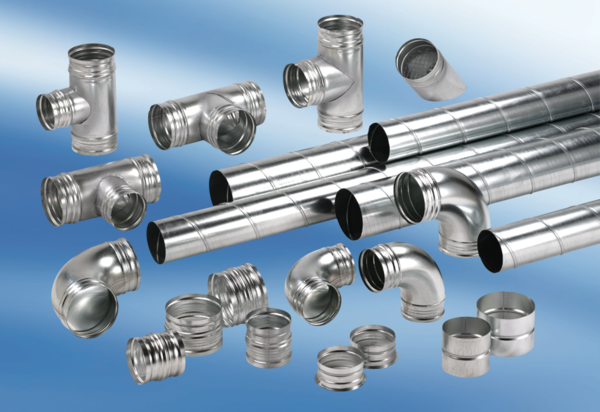 